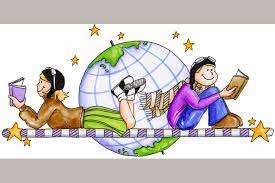 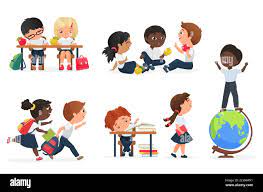 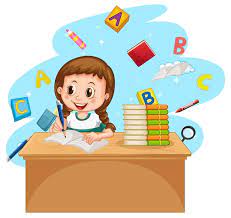 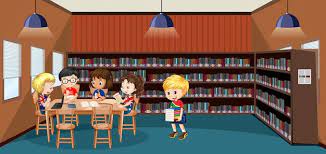 নবাবগঞ্জ সরকারি বালিকা উচ্চ বিদ্যালয়, চাঁপাইনবাবগঞ্জনবাবগঞ্জ সরকারি বালিকা উচ্চ বিদ্যালয়, চাঁপাইনবাবগঞ্জনবাবগঞ্জ সরকারি বালিকা উচ্চ বিদ্যালয়, চাঁপাইনবাবগঞ্জনবাবগঞ্জ সরকারি বালিকা উচ্চ বিদ্যালয়, চাঁপাইনবাবগঞ্জনবাবগঞ্জ সরকারি বালিকা উচ্চ বিদ্যালয়, চাঁপাইনবাবগঞ্জনবাবগঞ্জ সরকারি বালিকা উচ্চ বিদ্যালয়, চাঁপাইনবাবগঞ্জক্লাস রুটিন- 2023: প্রভাতি শাখাক্লাস রুটিন- 2023: প্রভাতি শাখাক্লাস রুটিন- 2023: প্রভাতি শাখাক্লাস রুটিন- 2023: প্রভাতি শাখাক্লাস রুটিন- 2023: প্রভাতি শাখাক্লাস রুটিন- 2023: প্রভাতি শাখাচতুর্থ শ্রেণি- ক শাখাচতুর্থ শ্রেণি- ক শাখাচতুর্থ শ্রেণি- ক শাখাচতুর্থ শ্রেণি- ক শাখাচতুর্থ শ্রেণি- ক শাখাচতুর্থ শ্রেণি- ক শাখাশ্রেণিবার১ম পিরিয়ড২য় পিরিয়ড৩য় পিরিয়ড৪র্থ পিরিয়ড৪র্থ/করবিবারগণিতইংরেজিবাংলাধর্ম ও নৈতিক শিক্ষা৪র্থ/কসোমবারগণিতশারীরিক শিক্ষাবাংলাবাংলাদেশ ও বিশ্ব৪র্থ/কমঙ্গলবারগণিতইংরেজিধর্ম ও নৈতিক শিক্ষাবিজ্ঞান৪র্থ/কবুধবারবাংলাদেশ ও বিশ্ববাংলাইংরেজিবিজ্ঞান৪র্থ/কবৃহস্পতিবারবাংলাদেশ ও বিশ্বচারু ও কারুকলাবিজ্ঞানধর্ম ও নৈতিক শিক্ষানবাবগঞ্জ সরকারি বালিকা উচ্চ বিদ্যালয়, চাঁপাইনবাবগঞ্জ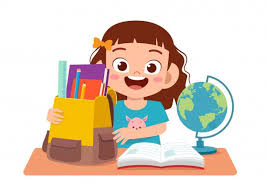 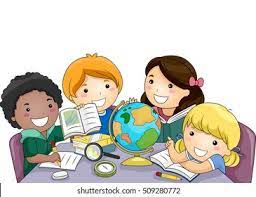 নবাবগঞ্জ সরকারি বালিকা উচ্চ বিদ্যালয়, চাঁপাইনবাবগঞ্জনবাবগঞ্জ সরকারি বালিকা উচ্চ বিদ্যালয়, চাঁপাইনবাবগঞ্জনবাবগঞ্জ সরকারি বালিকা উচ্চ বিদ্যালয়, চাঁপাইনবাবগঞ্জনবাবগঞ্জ সরকারি বালিকা উচ্চ বিদ্যালয়, চাঁপাইনবাবগঞ্জনবাবগঞ্জ সরকারি বালিকা উচ্চ বিদ্যালয়, চাঁপাইনবাবগঞ্জক্লাস রুটিন- 2023: প্রভাতি শাখাক্লাস রুটিন- 2023: প্রভাতি শাখাক্লাস রুটিন- 2023: প্রভাতি শাখাক্লাস রুটিন- 2023: প্রভাতি শাখাক্লাস রুটিন- 2023: প্রভাতি শাখাক্লাস রুটিন- 2023: প্রভাতি শাখাপঞ্চম শ্রেণি- ক শাখাপঞ্চম শ্রেণি- ক শাখাপঞ্চম শ্রেণি- ক শাখাপঞ্চম শ্রেণি- ক শাখাপঞ্চম শ্রেণি- ক শাখাপঞ্চম শ্রেণি- ক শাখা১ম পিরিয়ড২য় পিরিয়ড৩য় পিরিয়ড৪র্থ পিরিয়ড৫ম/করবিবারগণিতইংরেজিবাংলাদেশ ও বিশ্বধর্ম ও নৈতিক শিক্ষা৫ম/কসোমবারবিজ্ঞানচারু ও কারুকলাবাংলাদেশ ও বিশ্বইংরেজি৫ম/কমঙ্গলবারগণিতবাংলাবাংলাদেশ ও বিশ্বইংরেজি৫ম/কবুধবারবিজ্ঞানইংরেজিশারীরিক শিক্ষাবাংলা৫ম/কবৃহস্পতিবারগণিতবাংলাধর্ম ও নৈতিক শিক্ষাবিজ্ঞাননবাবগঞ্জ সরকারি বালিকা উচ্চ বিদ্যালয়, চাঁপাইনবাবগঞ্জ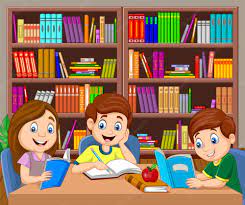 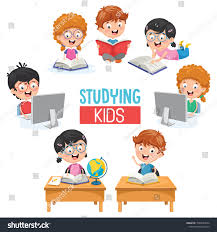 নবাবগঞ্জ সরকারি বালিকা উচ্চ বিদ্যালয়, চাঁপাইনবাবগঞ্জনবাবগঞ্জ সরকারি বালিকা উচ্চ বিদ্যালয়, চাঁপাইনবাবগঞ্জনবাবগঞ্জ সরকারি বালিকা উচ্চ বিদ্যালয়, চাঁপাইনবাবগঞ্জনবাবগঞ্জ সরকারি বালিকা উচ্চ বিদ্যালয়, চাঁপাইনবাবগঞ্জনবাবগঞ্জ সরকারি বালিকা উচ্চ বিদ্যালয়, চাঁপাইনবাবগঞ্জনবাবগঞ্জ সরকারি বালিকা উচ্চ বিদ্যালয়, চাঁপাইনবাবগঞ্জনবাবগঞ্জ সরকারি বালিকা উচ্চ বিদ্যালয়, চাঁপাইনবাবগঞ্জনবাবগঞ্জ সরকারি বালিকা উচ্চ বিদ্যালয়, চাঁপাইনবাবগঞ্জক্লাস রুটিন- 2023: প্রভাতি শাখাক্লাস রুটিন- 2023: প্রভাতি শাখাক্লাস রুটিন- 2023: প্রভাতি শাখাক্লাস রুটিন- 2023: প্রভাতি শাখাক্লাস রুটিন- 2023: প্রভাতি শাখাক্লাস রুটিন- 2023: প্রভাতি শাখাক্লাস রুটিন- 2023: প্রভাতি শাখাক্লাস রুটিন- 2023: প্রভাতি শাখাক্লাস রুটিন- 2023: প্রভাতি শাখা৬ষ্ঠ শ্রেণি- খ শাখা৬ষ্ঠ শ্রেণি- খ শাখা৬ষ্ঠ শ্রেণি- খ শাখা৬ষ্ঠ শ্রেণি- খ শাখা৬ষ্ঠ শ্রেণি- খ শাখা৬ষ্ঠ শ্রেণি- খ শাখা৬ষ্ঠ শ্রেণি- খ শাখা৬ষ্ঠ শ্রেণি- খ শাখা৬ষ্ঠ শ্রেণি- খ শাখা১ম পিরিয়ড২য় পিরিয়ড৩য় পিরিয়ড৪র্থ পিরিয়ড৫ম পিরিয়ড৬ষ্ঠ পিরিয়ড৭ম পিরিয়ড৬ষ্ঠ/খরবিবারবাংলাবিজ্ঞানবিজ্ঞানসামাজিক বিজ্ঞানস্বাস্থ্য ও সুরক্ষাগণিতডিজিটাল প্রযুক্তি৬ষ্ঠ/খসোমবারবাংলাজীবন ও জীবিকাসামাজিক বিজ্ঞানগণিতধর্ম ও নৈতিক শিক্ষাইংরেজিস্বাস্থ্য ও সুরক্ষা৬ষ্ঠ/খমঙ্গলবারইংরেজিশিল্প ও সংস্কৃতিবাংলাগণিতবিজ্ঞানবিজ্ঞানধর্ম ও নৈতিক শিক্ষা৬ষ্ঠ/খবুধবারস্বাস্থ্য ও সুরক্ষাগণিতসামাজিক বিজ্ঞানধর্ম ও নৈতিক শিক্ষাবাংলাইংরেজিজীবন ও জীবিকা৬ষ্ঠ/খবৃহস্পতিবারগণিতসামাজিক বিজ্ঞানডিজিটাল প্রযুক্তিইংরেজিশিল্প ও সংস্কৃতিবাংলাসহপাঠক্রমিক কাজনবাবগঞ্জ সরকারি বালিকা উচ্চ বিদ্যালয়, চাঁপাইনবাবগঞ্জ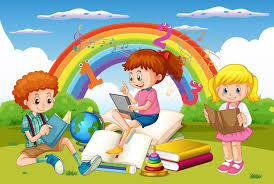 নবাবগঞ্জ সরকারি বালিকা উচ্চ বিদ্যালয়, চাঁপাইনবাবগঞ্জনবাবগঞ্জ সরকারি বালিকা উচ্চ বিদ্যালয়, চাঁপাইনবাবগঞ্জনবাবগঞ্জ সরকারি বালিকা উচ্চ বিদ্যালয়, চাঁপাইনবাবগঞ্জনবাবগঞ্জ সরকারি বালিকা উচ্চ বিদ্যালয়, চাঁপাইনবাবগঞ্জনবাবগঞ্জ সরকারি বালিকা উচ্চ বিদ্যালয়, চাঁপাইনবাবগঞ্জনবাবগঞ্জ সরকারি বালিকা উচ্চ বিদ্যালয়, চাঁপাইনবাবগঞ্জনবাবগঞ্জ সরকারি বালিকা উচ্চ বিদ্যালয়, চাঁপাইনবাবগঞ্জনবাবগঞ্জ সরকারি বালিকা উচ্চ বিদ্যালয়, চাঁপাইনবাবগঞ্জক্লাস রুটিন- 2023: প্রভাতি শাখাক্লাস রুটিন- 2023: প্রভাতি শাখাক্লাস রুটিন- 2023: প্রভাতি শাখাক্লাস রুটিন- 2023: প্রভাতি শাখাক্লাস রুটিন- 2023: প্রভাতি শাখাক্লাস রুটিন- 2023: প্রভাতি শাখাক্লাস রুটিন- 2023: প্রভাতি শাখাক্লাস রুটিন- 2023: প্রভাতি শাখাক্লাস রুটিন- 2023: প্রভাতি শাখা৬ষ্ঠ শ্রেণি- খ শাখা৬ষ্ঠ শ্রেণি- খ শাখা৬ষ্ঠ শ্রেণি- খ শাখা৬ষ্ঠ শ্রেণি- খ শাখা৬ষ্ঠ শ্রেণি- খ শাখা৬ষ্ঠ শ্রেণি- খ শাখা৬ষ্ঠ শ্রেণি- খ শাখা৬ষ্ঠ শ্রেণি- খ শাখা৬ষ্ঠ শ্রেণি- খ শাখাশ্রেণিবার১ম পিরিয়ড২য় পিরিয়ড৩য় পিরিয়ড৪র্থ পিরিয়ড৫ম পিরিয়ড৬ষ্ঠ পিরিয়ড৭ম পিরিয়ড৬ষ্ঠ/খরবিবারবাংলাবিজ্ঞানবিজ্ঞানসামাজিক বিজ্ঞানস্বাস্থ্য ও সুরক্ষাগণিতডিজিটাল প্রযুক্তি৬ষ্ঠ/খসোমবারবাংলাজীবন ও জীবিকাসামাজিক বিজ্ঞানগণিতধর্ম ও নৈতিক শিক্ষাইংরেজিস্বাস্থ্য ও সুরক্ষা৬ষ্ঠ/খমঙ্গলবারইংরেজিশিল্প ও সংস্কৃতিবাংলাগণিতবিজ্ঞানবিজ্ঞানধর্ম ও নৈতিক শিক্ষা৬ষ্ঠ/খবুধবারস্বাস্থ্য ও সুরক্ষাগণিতসামাজিক বিজ্ঞানধর্ম ও নৈতিক শিক্ষাবাংলাইংরেজিজীবন ও জীবিকা৬ষ্ঠ/খবৃহস্পতিবারগণিতসামাজিক বিজ্ঞানডিজিটাল প্রযুক্তিইংরেজিশিল্প ও সংস্কৃতিবাংলাসহপাঠক্রমিক কাজনবাবগঞ্জ সরকারি বালিকা উচ্চ বিদ্যালয়, চাঁপাইনবাবগঞ্জ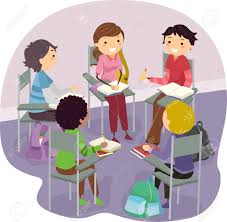 নবাবগঞ্জ সরকারি বালিকা উচ্চ বিদ্যালয়, চাঁপাইনবাবগঞ্জনবাবগঞ্জ সরকারি বালিকা উচ্চ বিদ্যালয়, চাঁপাইনবাবগঞ্জনবাবগঞ্জ সরকারি বালিকা উচ্চ বিদ্যালয়, চাঁপাইনবাবগঞ্জনবাবগঞ্জ সরকারি বালিকা উচ্চ বিদ্যালয়, চাঁপাইনবাবগঞ্জনবাবগঞ্জ সরকারি বালিকা উচ্চ বিদ্যালয়, চাঁপাইনবাবগঞ্জনবাবগঞ্জ সরকারি বালিকা উচ্চ বিদ্যালয়, চাঁপাইনবাবগঞ্জনবাবগঞ্জ সরকারি বালিকা উচ্চ বিদ্যালয়, চাঁপাইনবাবগঞ্জনবাবগঞ্জ সরকারি বালিকা উচ্চ বিদ্যালয়, চাঁপাইনবাবগঞ্জক্লাস রুটিন- 2023: প্রভাতি শাখাক্লাস রুটিন- 2023: প্রভাতি শাখাক্লাস রুটিন- 2023: প্রভাতি শাখাক্লাস রুটিন- 2023: প্রভাতি শাখাক্লাস রুটিন- 2023: প্রভাতি শাখাক্লাস রুটিন- 2023: প্রভাতি শাখাক্লাস রুটিন- 2023: প্রভাতি শাখাক্লাস রুটিন- 2023: প্রভাতি শাখাক্লাস রুটিন- 2023: প্রভাতি শাখা৭ম শ্রেণি- খ শাখা৭ম শ্রেণি- খ শাখা৭ম শ্রেণি- খ শাখা৭ম শ্রেণি- খ শাখা৭ম শ্রেণি- খ শাখা৭ম শ্রেণি- খ শাখা৭ম শ্রেণি- খ শাখা৭ম শ্রেণি- খ শাখা৭ম শ্রেণি- খ শাখা১ম পিরিয়ড২য় পিরিয়ড৩য় পিরিয়ড৪র্থ পিরিয়ড৫ম পিরিয়ড৬ষ্ঠ পিরিয়ড৭ম পিরিয়ড৭ম/খরবিবারইংরেজিশিল্প ও সংস্কৃতিবাংলাগণিতবিজ্ঞানবিজ্ঞানধর্ম ও নৈতিক শিক্ষা৭ম/খসোমবারস্বাস্থ্য ও সুরক্ষাগণিতইংরেজিধর্ম ও নৈতিক শিক্ষাবাংলাসামাজিক বিজ্ঞানজীবন ও জীবিকা৭ম/খমঙ্গলবারগণিতসামাজিক বিজ্ঞানডিজিটাল প্রযুক্তিইংরেজিশিল্প ও সংস্কৃতিবাংলাবিজ্ঞান৭ম/খবুধবারবাংলাবিজ্ঞানবিজ্ঞানসামাজিক বিজ্ঞানস্বাস্থ্য ও সুরক্ষাগণিতডিজিটাল প্রযুক্তি৭ম/খবৃহস্পতিবারবাংলাজীবন ও জীবিকাসামাজিক বিজ্ঞানগণিতধর্ম ও নৈতিক শিক্ষাইংরেজিস্বাস্থ্য ও সুরক্ষানবাবগঞ্জ সরকারি বালিকা উচ্চ বিদ্যালয়, চাঁপাইনবাবগঞ্জনবাবগঞ্জ সরকারি বালিকা উচ্চ বিদ্যালয়, চাঁপাইনবাবগঞ্জনবাবগঞ্জ সরকারি বালিকা উচ্চ বিদ্যালয়, চাঁপাইনবাবগঞ্জনবাবগঞ্জ সরকারি বালিকা উচ্চ বিদ্যালয়, চাঁপাইনবাবগঞ্জনবাবগঞ্জ সরকারি বালিকা উচ্চ বিদ্যালয়, চাঁপাইনবাবগঞ্জনবাবগঞ্জ সরকারি বালিকা উচ্চ বিদ্যালয়, চাঁপাইনবাবগঞ্জনবাবগঞ্জ সরকারি বালিকা উচ্চ বিদ্যালয়, চাঁপাইনবাবগঞ্জনবাবগঞ্জ সরকারি বালিকা উচ্চ বিদ্যালয়, চাঁপাইনবাবগঞ্জনবাবগঞ্জ সরকারি বালিকা উচ্চ বিদ্যালয়, চাঁপাইনবাবগঞ্জক্লাস রুটিন- 2023: প্রভাতি শাখাক্লাস রুটিন- 2023: প্রভাতি শাখাক্লাস রুটিন- 2023: প্রভাতি শাখাক্লাস রুটিন- 2023: প্রভাতি শাখাক্লাস রুটিন- 2023: প্রভাতি শাখাক্লাস রুটিন- 2023: প্রভাতি শাখাক্লাস রুটিন- 2023: প্রভাতি শাখাক্লাস রুটিন- 2023: প্রভাতি শাখাক্লাস রুটিন- 2023: প্রভাতি শাখা৮ম শ্রেণি- ক শাখা৮ম শ্রেণি- ক শাখা৮ম শ্রেণি- ক শাখা৮ম শ্রেণি- ক শাখা৮ম শ্রেণি- ক শাখা৮ম শ্রেণি- ক শাখা৮ম শ্রেণি- ক শাখা৮ম শ্রেণি- ক শাখা৮ম শ্রেণি- ক শাখা১ম পিরিয়ড২য় পিরিয়ড৩য় পিরিয়ড৪র্থ পিরিয়ড৫ম পিরিয়ড৬ষ্ঠ পিরিয়ড৭ম পিরিয়ড৮ম/করবিবারগণিতবাংলাদেশ ও বিশ্ববিজ্ঞানচারু ও কারুকলাইংরেজিবাংলাকর্ম ও জীবনমূখী শিক্ষা৮ম/কসোমবারগণিতবাংলাদেশ ও বিশ্ববাংলাধর্ম ও নৈতিক শিক্ষাবিজ্ঞানতথ্যইংরেজি৮ম/কমঙ্গলবারবাংলাবিজ্ঞানগার্হস্থ্য বিজ্ঞানতথ্য প্রযুক্তিসহপাঠক্রমিক কাজইংরেজিকর্ম ও জীবনমূখী শিক্ষা৮ম/কবুধবারগণিতইংরেজিধর্ম ও নৈতিক শিক্ষাগার্হস্থ্য বিজ্ঞানবাংলাদেশ ও বিশ্ববাংলাচারু ও কারুকলা৮ম/কবৃহস্পতিবারগার্হস্থ্য বিজ্ঞানক্রীড়াশারীরিক শিক্ষাইংরেজিবাংলাধর্ম ও নৈতিক শিক্ষাসহপাঠক্রমিক কাজনবাবগঞ্জ সরকারি বালিকা উচ্চ বিদ্যালয়, চাঁপাইনবাবগঞ্জনবাবগঞ্জ সরকারি বালিকা উচ্চ বিদ্যালয়, চাঁপাইনবাবগঞ্জনবাবগঞ্জ সরকারি বালিকা উচ্চ বিদ্যালয়, চাঁপাইনবাবগঞ্জনবাবগঞ্জ সরকারি বালিকা উচ্চ বিদ্যালয়, চাঁপাইনবাবগঞ্জনবাবগঞ্জ সরকারি বালিকা উচ্চ বিদ্যালয়, চাঁপাইনবাবগঞ্জনবাবগঞ্জ সরকারি বালিকা উচ্চ বিদ্যালয়, চাঁপাইনবাবগঞ্জনবাবগঞ্জ সরকারি বালিকা উচ্চ বিদ্যালয়, চাঁপাইনবাবগঞ্জনবাবগঞ্জ সরকারি বালিকা উচ্চ বিদ্যালয়, চাঁপাইনবাবগঞ্জনবাবগঞ্জ সরকারি বালিকা উচ্চ বিদ্যালয়, চাঁপাইনবাবগঞ্জক্লাস রুটিন- 2023: প্রভাতি শাখাক্লাস রুটিন- 2023: প্রভাতি শাখাক্লাস রুটিন- 2023: প্রভাতি শাখাক্লাস রুটিন- 2023: প্রভাতি শাখাক্লাস রুটিন- 2023: প্রভাতি শাখাক্লাস রুটিন- 2023: প্রভাতি শাখাক্লাস রুটিন- 2023: প্রভাতি শাখাক্লাস রুটিন- 2023: প্রভাতি শাখাক্লাস রুটিন- 2023: প্রভাতি শাখা৮ম শ্রেণি- খ শাখা৮ম শ্রেণি- খ শাখা৮ম শ্রেণি- খ শাখা৮ম শ্রেণি- খ শাখা৮ম শ্রেণি- খ শাখা৮ম শ্রেণি- খ শাখা৮ম শ্রেণি- খ শাখা৮ম শ্রেণি- খ শাখা৮ম শ্রেণি- খ শাখা১ম পিরিয়ড২য় পিরিয়ড৩য় পিরিয়ড৪র্থ পিরিয়ড৫ম পিরিয়ড৬ষ্ঠ পিরিয়ড৭ম পিরিয়ড৮ম/খরবিবারইংরেজিবাংলাদেশ ও বিশ্বগার্হস্থ্যধর্ম ও নৈতিক শিক্ষাবাংলাচারু ও কারুকলাকর্ম ও জীবনমুখী শিক্ষা৮ম/খসোমবারইংরেজিবাংলাদেশ ও বিশ্বশারীরিক শিক্ষাবাংলাধর্ম ও নৈতিক শিক্ষাচারু ও কারুকলাবিজ্ঞান৮ম/খমঙ্গলবারইংরেজিগণিতবিজ্ঞানবাংলাবাংলাদেশ ও বিশ্বতথ্য প্রযুক্তিসহপাঠক্রমিক কাজ৮ম/খবুধবারইংরেজিক্রীড়াবাংলাগার্হস্থ্য বিজ্ঞানগণিতবিজ্ঞানকর্ম ও জীবনমুখী শিক্ষা৮ম/খবৃহস্পতিবারইংরেজিগণিতবাংলাধর্ম ও নৈতিক শিক্ষাসহপাঠক্রমিক কাজতথ্য প্রযুক্তিগার্হস্থ্য বিজ্ঞাননবাবগঞ্জ সরকারি বালিকা উচ্চ বিদ্যালয়, চাঁপাইনবাবগঞ্জ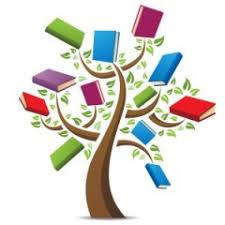 নবাবগঞ্জ সরকারি বালিকা উচ্চ বিদ্যালয়, চাঁপাইনবাবগঞ্জনবাবগঞ্জ সরকারি বালিকা উচ্চ বিদ্যালয়, চাঁপাইনবাবগঞ্জনবাবগঞ্জ সরকারি বালিকা উচ্চ বিদ্যালয়, চাঁপাইনবাবগঞ্জনবাবগঞ্জ সরকারি বালিকা উচ্চ বিদ্যালয়, চাঁপাইনবাবগঞ্জনবাবগঞ্জ সরকারি বালিকা উচ্চ বিদ্যালয়, চাঁপাইনবাবগঞ্জনবাবগঞ্জ সরকারি বালিকা উচ্চ বিদ্যালয়, চাঁপাইনবাবগঞ্জনবাবগঞ্জ সরকারি বালিকা উচ্চ বিদ্যালয়, চাঁপাইনবাবগঞ্জনবাবগঞ্জ সরকারি বালিকা উচ্চ বিদ্যালয়, চাঁপাইনবাবগঞ্জক্লাস রুটিন- 2023: প্রভাতি শাখাক্লাস রুটিন- 2023: প্রভাতি শাখাক্লাস রুটিন- 2023: প্রভাতি শাখাক্লাস রুটিন- 2023: প্রভাতি শাখাক্লাস রুটিন- 2023: প্রভাতি শাখাক্লাস রুটিন- 2023: প্রভাতি শাখাক্লাস রুটিন- 2023: প্রভাতি শাখাক্লাস রুটিন- 2023: প্রভাতি শাখাক্লাস রুটিন- 2023: প্রভাতি শাখা৯ম শ্রেণি- ক শাখা৯ম শ্রেণি- ক শাখা৯ম শ্রেণি- ক শাখা৯ম শ্রেণি- ক শাখা৯ম শ্রেণি- ক শাখা৯ম শ্রেণি- ক শাখা৯ম শ্রেণি- ক শাখা৯ম শ্রেণি- ক শাখা৯ম শ্রেণি- ক শাখা১ম পিরিয়ড২য় পিরিয়ড৩য় পিরিয়ড৪র্থ পিরিয়ড৫ম পিরিয়ড৬ষ্ঠ পিরিয়ড৭ম পিরিয়ড৯ম/করবিবারবাংলাধর্ম ও নৈতিক শিক্ষাইংরেজিরসায়নরসায়নসহপাঠক্রমিক কাজক্রীড়া৯ম/কসোমবারবাংলাজীববিজ্ঞানইংরেজিপদার্থবিজ্ঞানগণিতশারীরিক শিক্ষাক্যারিয়ার শিক্ষা৯ম/কমঙ্গলবারবাংলাপদার্থবিজ্ঞানতথ্য প্রযুক্তিজীববিজ্ঞানইংরেজিউচ্চ:গণিত/গার্হস্থ্য বিজ্ঞানবাংলাদেশ ও বিশ্ব৯ম/কবুধবারবাংলাদেশ ও বিশ্বপদার্থবিজ্ঞানগণিতইংরেজিবাংলাধর্ম ও নৈতিক শিক্ষাজীববিজ্ঞান৯ম/কবৃহস্পতিবারবাংলাদেশ ও বিশ্বইংরেজিউচ্চ:গণিত/গার্হস্থ্য বিজ্ঞানরসায়নবাংলাগণিতধর্ম ও নৈতিক শিক্ষানবাবগঞ্জ সরকারি বালিকা উচ্চ বিদ্যালয়, চাঁপাইনবাবগঞ্জনবাবগঞ্জ সরকারি বালিকা উচ্চ বিদ্যালয়, চাঁপাইনবাবগঞ্জনবাবগঞ্জ সরকারি বালিকা উচ্চ বিদ্যালয়, চাঁপাইনবাবগঞ্জনবাবগঞ্জ সরকারি বালিকা উচ্চ বিদ্যালয়, চাঁপাইনবাবগঞ্জনবাবগঞ্জ সরকারি বালিকা উচ্চ বিদ্যালয়, চাঁপাইনবাবগঞ্জনবাবগঞ্জ সরকারি বালিকা উচ্চ বিদ্যালয়, চাঁপাইনবাবগঞ্জনবাবগঞ্জ সরকারি বালিকা উচ্চ বিদ্যালয়, চাঁপাইনবাবগঞ্জনবাবগঞ্জ সরকারি বালিকা উচ্চ বিদ্যালয়, চাঁপাইনবাবগঞ্জনবাবগঞ্জ সরকারি বালিকা উচ্চ বিদ্যালয়, চাঁপাইনবাবগঞ্জক্লাস রুটিন- 2023: প্রভাতি শাখাক্লাস রুটিন- 2023: প্রভাতি শাখাক্লাস রুটিন- 2023: প্রভাতি শাখাক্লাস রুটিন- 2023: প্রভাতি শাখাক্লাস রুটিন- 2023: প্রভাতি শাখাক্লাস রুটিন- 2023: প্রভাতি শাখাক্লাস রুটিন- 2023: প্রভাতি শাখাক্লাস রুটিন- 2023: প্রভাতি শাখাক্লাস রুটিন- 2023: প্রভাতি শাখা৯ম শ্রেণি- খ শাখা৯ম শ্রেণি- খ শাখা৯ম শ্রেণি- খ শাখা৯ম শ্রেণি- খ শাখা৯ম শ্রেণি- খ শাখা৯ম শ্রেণি- খ শাখা৯ম শ্রেণি- খ শাখা৯ম শ্রেণি- খ শাখা৯ম শ্রেণি- খ শাখা১ম পিরিয়ড২য় পিরিয়ড৩য় পিরিয়ড৪র্থ পিরিয়ড৫ম পিরিয়ড৬ষ্ঠ পিরিয়ড৭ম পিরিয়ড৯ম/খরবিবারইংরেজিজীববিজ্ঞানধর্ম ও নৈতিক শিক্ষাতথ্য প্রযুক্তিবাংলাক্রীড়াশারীরিক শিক্ষা৯ম/খসোমবারইংরেজিরসায়নপদার্থবিজ্ঞানবাংলাগণিতজীববিজ্ঞানক্যারিয়ার শিক্ষা৯ম/খমঙ্গলবারবাংলাদেশ ও বিশ্বজীববিজ্ঞানইংরেজিবাংলাসহপাঠক্রমিক কাজউচ্চ:গণিত/গার্হস্থ্য বিজ্ঞানরসায়ন৯ম/খবুধবারইংরেজিবাংলারসায়নগণিতপদার্থবিজ্ঞানধর্ম ও নৈতিক শিক্ষাবাংলাদেশ ও বিশ্ব৯ম/খবৃহস্পতিবারইংরেজিবাংলাউচ্চ:গণিত/গার্হস্থ্য বিজ্ঞানপদার্থবিজ্ঞানগণিতবাংলাদেশ ও বিশ্বধর্ম ও নৈতিক শিক্ষানবাবগঞ্জ সরকারি বালিকা উচ্চ বিদ্যালয়, চাঁপাইনবাবগঞ্জনবাবগঞ্জ সরকারি বালিকা উচ্চ বিদ্যালয়, চাঁপাইনবাবগঞ্জনবাবগঞ্জ সরকারি বালিকা উচ্চ বিদ্যালয়, চাঁপাইনবাবগঞ্জনবাবগঞ্জ সরকারি বালিকা উচ্চ বিদ্যালয়, চাঁপাইনবাবগঞ্জনবাবগঞ্জ সরকারি বালিকা উচ্চ বিদ্যালয়, চাঁপাইনবাবগঞ্জনবাবগঞ্জ সরকারি বালিকা উচ্চ বিদ্যালয়, চাঁপাইনবাবগঞ্জনবাবগঞ্জ সরকারি বালিকা উচ্চ বিদ্যালয়, চাঁপাইনবাবগঞ্জনবাবগঞ্জ সরকারি বালিকা উচ্চ বিদ্যালয়, চাঁপাইনবাবগঞ্জনবাবগঞ্জ সরকারি বালিকা উচ্চ বিদ্যালয়, চাঁপাইনবাবগঞ্জক্লাস রুটিন- 2023: প্রভাতি শাখাক্লাস রুটিন- 2023: প্রভাতি শাখাক্লাস রুটিন- 2023: প্রভাতি শাখাক্লাস রুটিন- 2023: প্রভাতি শাখাক্লাস রুটিন- 2023: প্রভাতি শাখাক্লাস রুটিন- 2023: প্রভাতি শাখাক্লাস রুটিন- 2023: প্রভাতি শাখাক্লাস রুটিন- 2023: প্রভাতি শাখাক্লাস রুটিন- 2023: প্রভাতি শাখা১০ম শ্রেণি- ক শাখা১০ম শ্রেণি- ক শাখা১০ম শ্রেণি- ক শাখা১০ম শ্রেণি- ক শাখা১০ম শ্রেণি- ক শাখা১০ম শ্রেণি- ক শাখা১০ম শ্রেণি- ক শাখা১০ম শ্রেণি- ক শাখা১০ম শ্রেণি- ক শাখা১ম পিরিয়ড২য় পিরিয়ড৩য় পিরিয়ড৪র্থ পিরিয়ড৫ম পিরিয়ড৬ষ্ঠ পিরিয়ড৭ম পিরিয়ড১০ম/করবিবারগণিতবাংলাধর্ম ও নৈতিক শিক্ষাইংরেজিপদার্থবিজ্ঞানতথ্য প্রযুক্তিবাংলাদেশ ও বিশ্ব১০ম/কসোমবারগণিতশারীরিক শিক্ষারসায়নজীববিজ্ঞানইংরেজিবাংলাক্যারিয়ার শিক্ষা১০ম/কমঙ্গলবারবাংলাদেশ ও বিশ্বউচ্চ:গণিত/গার্হস্থ্য বিজ্ঞানধর্ম ও নৈতিক শিক্ষাক্রীড়াজীববিজ্ঞানইংরেজিবাংলা১০ম/কবুধবারগণিতইংরেজিপদার্থবিজ্ঞানরসায়নজীববিজ্ঞানবাংলাসহপাঠক্রমিক কাজ১০ম/কবৃহস্পতিবারইংরেজিরসায়নপদার্থবিজ্ঞানধর্ম ও নৈতিক শিক্ষাবাংলাদেশ ও বিশ্বউচ্চ:গণিত/গার্হস্থ্য বিজ্ঞানবাংলানবাবগঞ্জ সরকারি বালিকা উচ্চ বিদ্যালয়, চাঁপাইনবাবগঞ্জনবাবগঞ্জ সরকারি বালিকা উচ্চ বিদ্যালয়, চাঁপাইনবাবগঞ্জনবাবগঞ্জ সরকারি বালিকা উচ্চ বিদ্যালয়, চাঁপাইনবাবগঞ্জনবাবগঞ্জ সরকারি বালিকা উচ্চ বিদ্যালয়, চাঁপাইনবাবগঞ্জনবাবগঞ্জ সরকারি বালিকা উচ্চ বিদ্যালয়, চাঁপাইনবাবগঞ্জনবাবগঞ্জ সরকারি বালিকা উচ্চ বিদ্যালয়, চাঁপাইনবাবগঞ্জনবাবগঞ্জ সরকারি বালিকা উচ্চ বিদ্যালয়, চাঁপাইনবাবগঞ্জনবাবগঞ্জ সরকারি বালিকা উচ্চ বিদ্যালয়, চাঁপাইনবাবগঞ্জনবাবগঞ্জ সরকারি বালিকা উচ্চ বিদ্যালয়, চাঁপাইনবাবগঞ্জক্লাস রুটিন- 2023: প্রভাতি শাখাক্লাস রুটিন- 2023: প্রভাতি শাখাক্লাস রুটিন- 2023: প্রভাতি শাখাক্লাস রুটিন- 2023: প্রভাতি শাখাক্লাস রুটিন- 2023: প্রভাতি শাখাক্লাস রুটিন- 2023: প্রভাতি শাখাক্লাস রুটিন- 2023: প্রভাতি শাখাক্লাস রুটিন- 2023: প্রভাতি শাখাক্লাস রুটিন- 2023: প্রভাতি শাখা১০ম শ্রেণি- খ শাখা১০ম শ্রেণি- খ শাখা১০ম শ্রেণি- খ শাখা১০ম শ্রেণি- খ শাখা১০ম শ্রেণি- খ শাখা১০ম শ্রেণি- খ শাখা১০ম শ্রেণি- খ শাখা১০ম শ্রেণি- খ শাখা১০ম শ্রেণি- খ শাখা১ম পিরিয়ড২য় পিরিয়ড৩য় পিরিয়ড৪র্থ পিরিয়ড৫ম পিরিয়ড৬ষ্ঠ পিরিয়ড৭ম পিরিয়ড১০ম/খরবিবারবাংলাইংরেজিধর্ম ও নৈতিক শিক্ষাক্রীড়াবাওবিরসায়নপদার্থবিজ্ঞান১০ম/খসোমবারইংরেজিবাংলাজীববিজ্ঞানরসায়নপদার্থবিজ্ঞানগণিতক্যারিয়ার শিক্ষা১০ম/খমঙ্গলবারইংরেজিউচ্চ:গণিত/গার্হস্থ্য বিজ্ঞানবাংলাদেশ ও বিশ্বরসায়নধর্ম ও নৈতিক শিক্ষাগণিতবাংলা১০ম/খবুধবারইংরেজিতথ্যবাংলাজীববিজ্ঞানগণিতবাংলাদেশ ও বিশ্বসহপাঠক্রমিক কাজ১০ম/খবৃহস্পতিবারইংরেজিপদার্থবিজ্ঞানবাংলাজীববিজ্ঞানশারীরিক শিক্ষাউচ্চ:গণিত/গার্হস্থ্য বিজ্ঞানধর্ম ও নৈতিক শিক্ষা